Березовское муниципальное автономное дошкольное образовательное учреждение "Детский сад №12 "Радуга" общеразвивающего вида с приоритетным осуществлением деятельности по художественно-эстетическому развитию детей"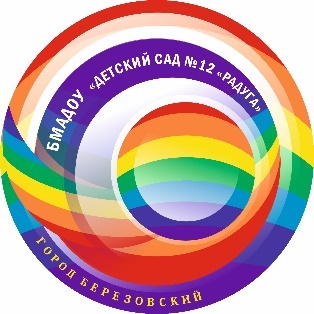 Управленческий проект«Повышение уровня профессиональных компетенцийпедагогов в БМАДОУ «Детский сад № 12»Старший воспитатель Тербукова Д.И.Березовский2020«Как никто не может дать другому того, чего не имеет сам, так не может развивать, воспитывать и образовывать других тот, кто сам не является развитым, воспитанным и образованным»А. ДистервегПаспорт проектаПояснительная запискаВследствие реформирования образования дошкольные учреждения   получили статус первой ступени образования. Наряду с этим повысились требования к качеству предоставляемого образования и профессиональным компетенциям педагогических работников дошкольных образовательных учреждений. Профессиональная компетентность современного педагога определяется совокупностью общечеловеческих и специфических профессиональных установок, позволяющих ему справляться с заданной программой и особыми, возникающими в психолого-педагогическом процессе дошкольного учреждения ситуациями, разрешая которые, он способствует практическому воплощению задач развития.Учитывая чрезвычайную важность получения ребенком дошкольного образования, необходимо обеспечение процесса воспитания специалистами высокого уровня. На современном этапе педагоги вовлечены в инновационный процесс, касающийся обновления содержания дошкольного образования, форм его реализации, методов и приемов. В таких условиях развитие профессиональной компетентности педагогов приобретает особую значимость. Поэтому актуальным является вопрос повышения профессионального уровня педагогов ДОО. В связи с этим прежде всего необходимо создать комплекс условий, содействующих перестройке педагогического сознания воспитателей, что приведет в свою очередь к освоению новых личностно-профессиональных позиций.           Образовательная деятельность в условиях реализации ФГОС должна быть ориентирована на развитие следующих педагогических умений, включающих в себя совокупность компетенций в вопросах организации и содержания деятельности по следующим направлениям:                К сожалению, на данный момент все еще существует проблема формирования сознания педагога, обладающего компетентностью, креативностью, готовностью к использованию и созданию инноваций, умению вести опытно-экспериментальную работу. Поэтому необходимо вести систематическую работу по повышению профессиональной компетентности педагогов. Система профессиональной компетентности педагога дошкольного образования включает в себя совокупность следующих компетенций:               Основные пути развития профессиональных компетенций педагога:Работа в методических объединениях, творческих группахИсследовательская, экспериментальная деятельностьИнновационная деятельность, освоение новых педагогических технологийАктивное участие в педагогических конкурсах, мастер-классахЗнакомство с педагогическим опытом, системой работы, авторскими находкамиПроведение открытых мероприятий по обмену опытомПедагогические чтенияДеловые игрыОбобщение собственного педагогического опытаОсновным источником профессиональной компетентности педагога являются обучение и опыт. Профессиональная компетентность характеризуется постоянным стремлением к совершенствованию, приобретению все новых знаний и умений, обогащению деятельности. Психологической основой компетентности является готовность к постоянному повышению своей квалификации, профессиональному развитию. Не развивающийся педагог никогда не воспитает творческую, созидательную личность. Поэтому именно повышение компетентности и профессионализма педагога есть необходимое условие повышения качества, как педагогического процесса, так и качества дошкольного образования в целом.Проблемы развития профессионализма педагогических кадров освещены в работах А.В. Кулаковой, О.Н. Уткиной, В.А. Сластенина.  В настоящее время все большую популярность приобретает психология педагогического профессионализма Е.А. Климова, А.К. Марковой, Т.В. Кудрявцевой. Труды авторов рассматривают задачи совершенствования и становления профессиональной компетентности педагогов. Проблема. Наряду с возросшими требованиями к профессиональной компетентности педагогов возникают противоречия:- несоответствие подготовки педагогов к современным изменяющимся условиям;- не высокая личная активность педагогов в стремлении к применению новых технологий и получении дополнительных профессиональных навыков;- недостаточность умений во владении информационно-коммуникативными технологиями;- низкий уровень общей культуры.Актуальность. Данные проблемы актуальны и в нашей образовательной организации. Для их разрешения необходимо создать модель повышения квалификации педагогов, внедрить в практику инновационные методы работы с кадрами. Было принято решение внедрять в работу методы, позволяющие сочетать профессиональные знания и умения с инновационностью мышления и практико-ориентированным, исследовательским  подходом к разрешению конкретных образовательных задач.Для определения путей разрешения противоречий нами был проведен анализ качественного состава педагогических кадров, (проведен в декабре 2019 года) и получены следующие данные (Приложение 1): Выводы: - В нашем образовательном учреждении преобладают педагоги с высшим образованием. - Практически 100% специалистов имеют высшее образование педагогического профиля.- Среди воспитателей преобладают педагоги с высшим образованием педагогической направленности, но именно профильное дошкольное образование имеют только 5 человек из общего числа воспитателей. - Третью часть педагогического состава можно отнести к категории «молодых» педагогов (со стажем работы менее 5 лет). - Большое количество педагогов имеет стаж работы более 10 лет. Эти педагоги закончили учебные заведения в то время, когда подходы к организации образовательного процесса в ДОО отличались от современных моделей образования.           В сложившейся ситуации была рассмотрена возможность создания модели, направленной на развитие профессионального роста педагогов. Такая модель включает в себя как традиционные, так и инновационные интерактивные формы работы с кадрами, и отвечающая профессиональным навыком всех категорий педагогов учреждения и призвана помочь педагогам развить профессиональное мастерство, повысить уровень образования, научить справляться с профессиональными трудностями. Цель: Совершенствование качества образовательного процесса в ДОО посредством повышения уровня профессиональных компетенций педагогов.Задачи: Изучить теоретические основы и нормативную базу работы с педагогическими кадрами; Провести анализ существующей системы деятельности ОУ по повышению профессионального мастерства педагогов; Разработать организационно-методическую модель повышения профессионального мастерства педагогов в общеобразовательном учреждении;Разработать индивидуальный маршрут развития педагогического мастерства; Создать образовательную среду, соответствующую современным требованиям, предполагающую использование инновационных технологий.Новизна предлагаемой деятельности заключается в построении модели с использованием распространенных методических форм работы с педагогами (семинары, консультирование, взаимонаблюдение педагогического процесса, практикумы, мастер-классы), так и новых современных форм, таких как коучинг и Тайм-менеджмент. Дословно «коучинг» переводится как «тренировать», «наставлять». Коучинг- процесс ориентирован на достижение различных жизненных целей, направлен на раскрытие потенциала человека, повышения его эффективности.    С целью    овладения навыками рационального планирования своего рабочего дня, расстановки приоритетов, контроля выполнения запланированного мы рассмотрели возможность встраивания   в практику работы с педагогами технологии Тайм-менеджмента.     (Термин «тайм-менеджмент» произошел от английского «time» - время и «management» - управление).   Это одно из актуальных направлений современного менеджмента. Менеджмент сегодня – это мотивация, раскрытие потенциала работника, создание условий для творчества.Объект проекта: процесс повышения профессиональной компетентности педагогических кадров образовательной организации.Предмет проекта: пути и направления повышения компетентности педагогов.Гипотеза: процесс повышения профессиональной компетентности педагогов дошкольного образовательного учреждения будет успешным, если: разработана модель, ориентированная на развитие профессиональных компетенций педагога; отобраны средства программно-дидактического обеспечения процесса развития профессиональных компетенций педагогов; сформирована рефлексивная позиция педагога в отношении своей профессиональной деятельности. Методы работы над проектом:общенаучные: наблюдение, обобщение, анализ и синтез;социологическое исследование: анкетирование, опрос;обработка данных: количественный и качественный анализ.Методологической основой проекта стали:Личностно-деятельностный подход (И.Я. Зимней, Л.И. Анцыферовой);Личностно-ориентированный подход (И.С. Якиманской, В.В. Серикова);Компетентностный подход (А.В.Хуторского, И.А. Зимней).Тип проекта: групповой, практико-ориентированный, долгосрочный.Участники проекта: Целевая аудитория – педагоги БМАДОУ «Детский сад № 12», 39 человек, из них: воспитатели - 22, музыкальные руководители - 3, инструктор по физической культуре - 2, учитель-логопед – 3, учитель-дефектолог – 2, педагог-психолог – 3, педагоги дополнительного образования – 2.Возраст - от 20 до 56 лет.Административный ресурс - заведующий, старшие воспитатели, заместитель заведующего.Продукты проекта: модель развития профессиональных компетенций педагогов «Путь к успеху», индивидуальный маршрут развития педагогов, форма методического абонемента педагога.Значимость проекта: Проект предназначен для участников образовательного процесса, занимающихся проблемами повышения профессионализма педагогов. Разработанная модель развития профессиональных компетенций педагогов  «Путь к успеху», индивидуальный маршрут развития педагогов и форма методического абонемента могут применяться старшими воспитателями дошкольных образовательных учреждений, заместителями директора по учебной части школ и руководителями образовательных учреждений.Ожидаемые результаты.В результате реализации проекта: будет сформирована модель развития профессиональных компетенций педагогов в общеобразовательном учреждении, когда процесс профессионального развития будет непрерывным, а профессиональное развитие самого педагога станет его внутренней потребностью.Рост заинтересованности педагогов в своём профессиональном развитии.Увеличение количества педагогов с высшей и первой категориями.Качественная подготовка к прохождению аттестации и снижение стрессовой ситуации, связанной с ней.Увеличение количества педагогов – участников и победителей профессиональных конкурсов.Готовность педагогов к выполнению функций руководителя методического объединения, временной творческой группы.Создание атмосферы творческой активности, инициативности, улучшение морально-психологического климата коллектива.Обеспечение качества образования при реализации научно-обоснованной модели повышения профессионального мастерства педагогов.Срок исполнения проекта: Декабрь 2019 - разработка проекта, целеполагание;январь 2020 - январь 2021 - организация деятельности по проекту;февраль 2021 - самооценка эффективности введения модели по развитию профессиональных компетенций педагогов, диссеминация опыта.Риски и пути преодоления рисковРиски:1.  Недостаточная компетентность членов рабочей группы и координатора;2.  Инертность участников проекта (профессиональное выгорание), сопротивление коллектива педагогов к нововведениям;3. Низкий уровень мотивации педагогов в реализации проекта;4. Отсутствие сиюминутного видимого результата от реализации проекта.Пути преодоления рисков:1. Создание системы стимулирования и поощрения активной деятельности педагогов посредством моральных и материальных стимулов;2. Корректировка целей и задач планирования мероприятий;3. Освещение результатов на собраниях, в интернет – ресурсах, проведение сравнительных мероприятий;Механизм оценки эффективности проекта1. Диагностика и анкетирование педагогов.2. Анализ реализации этапов проекта.Этапы реализации проектаПлан-график реализации проектаI этап. Предпроектная подготовкаII этап.  Организационно-подготовительный.По результатам мониторинга были определены уровни профессионального мастерства педагогов БМАДОУ «Детский сад №12» . Сводная таблица, отражающая уровень развития профессиональных компетенций каждого педагога представлена в Приложении 3. График представлен в Приложении 4.Анализ уровня профессионального мастерства и проблем педагогов выявил следующее:Мастерский (оптимальный) уровень – имеют 3 педагога.Педагоги знают различные диагностики индивидуальных особенностей детей и уровня их развития. Владеют методикой анализа деятельности дошкольника и самоанализа собственной деятельности. Умеют ставить цели обучения и воспитания, планировать учебный процесс и свою индивидуальную и методическую работу. Разрабатывают новые технологии обучения с учетом предъявленных к ним требований. Выбирают оптимальные формы работы.Поисковый (достаточный) уровень – имеет 6 педагогов.Педагоги знают отдельные методики, умеет планировать учебный процесс индивидуальную методическую работу, но бессистемно и не оптимально. Пытаются разрабатывать нестандартные формы образовательной деятельности, но не всегда знают, и учитывает предъявленные к ним требования. Стремятся к диалогу, адекватной самооценке.Интуитивный (критический) уровень - имеют 13 педагогов.Педагоги путаются в методике или не хотят заниматься, строят работу на основе интуиции и собственного опыта. Не используют нестандартные формы обучения. Главным ориентиром в своей работе считают уровень обучаемости воспитанников, а не развития и воспитанности. Не стремятся к диалогу и общению с дошкольниками. Используют традиционные способы оценки деятельности детей. Самооценка неадекватная.Результаты работы:-создан банк данных о педагогических кадрах образовательного учреждения;-определены пути повышения профессионального мастерства педагогов.III этап. Внедренческий.ИтогиВ результате проведенных мероприятий была создана методическая модель «Путь к успеху», направленная на совершенствование профессионального мастерства педагогов, разработан индивидуальный маршрут развития педагогического мастерства и форма ведения методического абонемента. Апробированы на практике новые формы работы: коучинг консультирование и тайм-менеджмент. В ходе активной методической работы разработаны рекомендации по работе с детьми в условиях реализации образовательных стандартов. Все это способствует развитию рефлексивных способностей педагогов и способности выбирать педагогические технологии, соответствующие образовательным задачам. VI этап. Аналитико-обобщающийВ результате реализации Модели произошли количественные и качественные изменения.Повторная диагностика по определению уровня профессиональной компетентности педагогических работников БМАДОУ «Детский сад №12» показала следующие результаты:Мастерский (оптимальный) уровень компетентности – имеют 6 педагогов.Поисковый (достаточный) уровень компетентности – имеют 12 педагогов.Интуитивный (критический) уровень компетентности – имеют 4 педагога.Результаты диагностики (Приложение 8) показали, что увеличилось количество педагогов с оптимальным уровнем и достаточным уровнем профессиональной компетентности, а также сократилось количество педагогов с критическим уровнем профессиональной компетентности. График представлен в Приложении 9.У педагогов повысился уровень компетентности в области ИКТ, об этом свидетельствует более частое применение в образовательной деятельности современных информационных технологий (презентации, видеофильмы) и тот факт, что в настоящее время 100% педагогических работников имеют электронное портфолио. 100 %  педагогов работают по составленному ими плану самообразования. Педагоги на достаточно высоком уровне ориентируются в содержании нормативно-правовых документов.ЗаключениеПрофессия педагогов дошкольного возраста постепенно переходит в разряд, характеризующийся высочайшим уровнем мобильности, креативности и образованности. Кроме того, она становится все более сложной, что предполагает появление новых задач и взглядов. Поэтому система повышения квалификации воспитателей должна быть профессиональной, т.е. представлять собой связную комбинированную систему накопления теоретического и практического опыта, которая начинается с получения педагогического образования и продолжается в течение всей педагогической карьеры. Современный воспитатель должен быть способен к освоению новых функций, востребованных социально-экономическими тенденциями дошкольного образования. Данный проект разработан для создания именно такой системы, предполагающей развитие педагога в различных направлениях. 	По итогам реализации проекта мы получили следующие результаты:1. Появился управленческий механизм повышения профессионально мастерства педагогов;2. Наметились пути индивидуальной работы с педагогическими кадрами;3. Возросла потребность педагогов в повышении уровня квалификации посредством аттестации, прохождения курсовой повышения квалификации и профессиональной переподготовки.4. Педагоги продолжили освоение новых функциональных обязанностей (сопровождение образовательного процесса для детей с разными потребностями, качественное использование ИКТ) и познакомились с новыми технологиями коучинга и тайм-менеджмента.Список литературыБелая К.Ю. Методическая работа в ДОУ. Анализ, планирование, формы и методы/К.Ю.Белая. – М.: ТЦ Сфера. – 96с.Волобуева Л.М. Работа старшего воспитателя ДОУ с педагогами/ Л.М.Волубева. – М.: ТЦ Сфера.– 96с.Майер А.А. Управление инновационными процессами в ДОУ: методическое пособие/ А.А. Майер.- М.: ТЦ Сфера,–128с.Савчук Л. В. Управление инновационной деятельностью в ДОУ как средство повышения качества образования/Л.В.Савчук // Педагогика: традиции и инновации: материалы IV междунар. науч. конф. (г. Челябинск, декабрь 2013 г.). — Челябинск: Два комсомольца. — С. 62-65.Сластенин В.А. и др. Педагогика: Учеб. пособие для студ. высш. пед. учеб. заведений / В. А. Сластенин, И. Ф. Исаев, Е. Н. Шиянов; Под ред. В.А. Сластенина. - М.: Издательский центр "Академия". – 576 с.Сорокина Е. И.Роль инновационного образования при формировании профессиональных знаний /Е.И.Сорокина // Педагогическое мастерство. материалы IIVМеждународной научной конференции ( ноябрь 2015 г.). — М.: Буки-Веди, 2015. — 116 сШтарева Н. А.Интерактивные формы работы с педагогическими кадрами в дошкольном образовательном учреждении /Н.А.Штареева // Образование и воспитание.– 2016, №2.–29-32с. Электронные источники.1.Васильева О.Ю. Материал Мониторинг повышения уровня профессиональной компетентности педагогов ДОУ [Электронный ресурс],– http://doy.direktor.ru/archive/2016/5/Monitoring_povysheniya_urovnya_professionalnoy_kom/.- статья в интернете.2.Брюханова А. Оценка профессиональных компетенций педагогов дошкольных учреждений [Электронный ресурс] http://parta1.com/blog/11937.html/. - статья в интернете.3. Буров К.С. Методическая работа в образовательном учреждении [Электронный ресурс] http://cyberleninka.ru/article/n/metodicheskaya-rabota-v-obrazovatelnom-uchrezhdenii. - статья журнала  Человек. Спорт. Медицина,2007, №6.4.Иванова Е.И.Повышение ИКТ – компетентности педагогов [Электронный ресурс]http://www.resobr.ru/article/5222-povyshenie-ikt-kompetentnosti-pedagogov/,- статья электронного журнала Ресурсы образования 4. Новицкая В.А. Методическое сопровождение воспитателя в условиях современного дошкольного образовательного учреждения [Электронный  ресурс]http://nauka-pedagogika.com/pedagogika-13-00-07/dissertaciya-metodicheskoe-soprovozhdenie-vospitatelya-v-usloviyah-sovremennogo-doshkolnogo-obrazovatelnogo-uchrezhdeniya/, - автореферат диссертации.Приложение 1Количественный и качественный анализ педагогического состава БМАДОУ «Детский сад № 12»Приложение 2Мониторингвыявления уровня развития профессиональных компетенций педагогаБМАДОУ «Детский сад №12»ФИО педагога ____________________________________________Дата____________________Приложение 4Уровень развития профессиональных компетенций педагогических работников БМАДОУ «Детский сад № 12». Декабрь 2019.Приложение 5Новое время – это время команд.   Современная дошкольная организация требует, чтобы в ней работал и ею управлял сплоченный коллектив единомышленников, в условиях которого будет осуществляться успешное управление процессом повышения профессиональной компетентности педагогов.Методическая модель развития профессиональных компетенций педагогов«Путь к успеху»(модель методического сопровождения профессионального развития педагогов ДОУ на основе дифференцированного подхода в условиях формирования педагогической команды)Цель реализации - развитие профессиональной компетентности педагогов на основе дифференцированного подхода и формирование профессиональной команды педагогов, связанных общностью мотивов, целей, ценностей педагогического труда.Приложение 6Березовское муниципальное автономное дошкольное образовательное учреждение "Детский сад №12 "Радуга" общеразвивающего вида с приоритетным осуществлением деятельности по художественно-эстетическому развитию детей"ИНДИВИДУАЛЬНЫЙ ОБРАЗОВАТЕЛЬНЫЙ МАРШРУТ ПЕДАГОГА____________________________________________________________________Ф.И.О.Березовский20___СВЕДЕНИЯ О ПЕДАГОГЕЗадачи ДОУ на 20_ - 20_ учебный год __________________________________________________________________________СОДЕРЖАНИЕPS: Варианты заполнения граф являются примерными и могут меняться педагогом в зависимости от темы его планирования.Приложение 7Форма ведения методического абонемента педагоговБМАДОУ «Детский сад №12»Условные обозначения - аттестация - курсы повышения квалификации (учёба в ВУЗе)  - участие в педсовете, семинаре, конференции - презентация опыта работы на уровне ДОУ  - презентация опыта работы на уровне города  - презентация опыта работы на уровне края (региона) ☺- работа в творческой команде ДОУ  - работа в исследовательской команде ☼ - работа в городском методическом объединении (базовой площадке) - наставничество  - демонстрация педагогических умений (открытые просмотры) О - отпуск Приложение 9Уровень развития профессиональных компетенций педагогических работников БМАДОУ «Детский сад № 12». Январь 2021 г.Название и тип проектаУправленческий проект «Повышение уровня профессиональных компетенций педагогов в БМАДОУ «Детский сад № 12»Автор-разработчикТербукова Динара ИльдусовнаУчастники проектаЗаведующий, старшие воспитатели, педагогиСроки реализации проектаДекабрь 2019 г. – февраль 2021 г.Основания для разработки проектаФедеральный Закон от 29.12.2012 г. № 273-ФЗ «Об образовании в Российской Федерации».Приказ Министерства образования № 1155 от 17.10.2013 г. «Об утверждении федерального государственного образовательного стандарта дошкольного образования». Приказ Минтруда России от 18.10.2013 N 544н (с изм. от 25.12.2014) "Об утверждении профессионального стандарта "Педагог (педагогическая деятельность в сфере дошкольного, начального общего, основного общего, среднего общего образования) (воспитатель, учитель)".Федеральный закон от 3 июля 2016г. № 238-ФЗ о независимой оценке квалификации.Постановление Главного государственного санитарного врача Российской Федерации от 28.09.2020 № 28 «Об утверждении санитарных правил СП 2.4. 3648-20 «Санитарно-эпидемиологические требования к организациям воспитания и обучения, отдыха и оздоровления детей и молодежи»Устав дошкольной образовательной организации.Программа развития дошкольной образовательной организации.Основная общеобразовательная программа – образовательная программа дошкольной образовательной организации. Годовой план дошкольной образовательной организации. Должностные инструкции (для всех категорий педагогических работников).Цель проектаСовершенствование качества образовательного процесса в ДОО посредством повышения уровня профессиональных компетенций педагогов.Задачи проектаИзучить теоретические основы и нормативную базу работы с педагогическими кадрами; Провести анализ существующей системы деятельности ОУ по повышению профессионального мастерства педагогов; Разработать организационно-методическую модель повышения профессионального мастерства педагогов в общеобразовательном учреждении;Разработать индивидуальный маршрут развития педагогического мастерства; Создать образовательную среду, соответствующую современным требованиям, предполагающую использование инновационных технологий.Этапы проведения проектаI этап. Предпроектная подготовка.II этап. Организационно-подготовительныйЦель: Создание методической системы сопровождения по развитию профессиональных компетенций и творческой активности педагогов.III этап. Внедренческий.Цель: Реализация управленческих мероприятий, обеспечивающих формирование у педагогов ДОУ профессионально значимых компетенций, необходимых для организации работы с детьми, в том числе с одаренными и детьми с ОВЗ.IV этап. Аналитико-обобщающий.Цель: проведение мониторинга и обобщение опыта работы над проектом.Планируемые результаты проектаПриведена в соответствие с требованиями ФГОС материально-техническая и учебно-методическая база ДОО с целью развития профессиональных компетенций и творческой активности педагогов.Разработана модель методической работы, ориентированная на развитие профессиональных компетенций педагога. Отобраны средства программно-дидактического обеспечения процесса повышения профессиональной компетентности педагогов.Сформирована рефлексивная позиция педагога в отношении своей профессиональной деятельности.Внедрены в систему методической работы интерактивные формы организации взаимодействия с педагогами ДОУ.Форма проведения итогового мероприятияСеминар-практикум «Развитие профессиональных компетенций педагога как условие реализации ФГОС ДО».Продукты проектаМодель развития профессиональных компетенций педагогов «Путь к успеху».Индивидуальный маршрут развития педагогов.Форма методического абонемента педагога.МетодологическаяКлючевой составляющей методологической компетенции педагога к реализации ФГОС ДО является понимание оснований системно-деятельного подхода.Сущность его заключается в том, что в центре внимания стоит совместная (партнерская) деятельность взрослых и детей по достижению совместно выработанных целей и задач.Психолого-педагогическая Включает в себя знание педагогом возрастных особенностей детей дошкольного возраста, их психического развития, методики дошкольного воспитания и умение адекватно выстраивать образовательный маршрут с каждым ребенком на каждом этапе освоения им основной образовательной программы.КоммуникативнаяЗаключается в практическом владении приемами общения, позволяющими осуществлять позитивное, результативное взаимодействие со всеми участниками образовательного процесса.Предметно-созидательнаяКомпетентность в создании развивающей предметно - пространственной среды и организации здоровьесберегающих условий образовательного процесса.Исследовательская Умение оценить мероприятие воспитательного характера с позиции требований ФГОС, провести анализ результативности воспитательно -образовательного процесса, методической работы и др. по итогам года или по отдельным направлениям.ПрезентационнаяВыражается в умении презентовать положительный опыт своей профессиональной деятельности в написании и публикации статей в журналах, на образовательных сайтах, выступлениях на педагогических конференциях разного уровня т.д.АкмеологическаяГотовность к постоянному профессиональному совершенствованию. Умение выбрать необходимые направления и формы деятельности для профессионального роста.Информационно-коммуникационнаяВыражается в умении владеть и применять информационную продукцию, средства и технологии в образовательном процессе.Эмоциональная Способность осознавать и признавать собственные чувства, в так же чувства других, для самомотивации, для управления своими эмоциями внутри себя и в отношении с другими1Общая численность педагогических работников, в том числе:41 человек1.1Численность/удельный вес численности педагогических работников, имеющих высшее образование29 человек / 71%1.2Численность/удельный вес численности педагогических работников, имеющих высшее образование педагогической направленности (профиля)23 человек / 56%1.3Численность/удельный вес численности педагогических работников, имеющих среднее профессиональное образование12 человек / 30%1.4Численность/удельный вес численности педагогов, имеющих среднее профессиональное образование по специальности «Дошкольное образование», с квалификацией воспитатель5 человек / 22%2Численность/удельный вес численности педагогических работников, которым по результатам аттестации присвоена квалификационная категория, в общей численности педагогических работников, в том числе:23 человека / 56%2.1Высшая2 человека / 5%2.2Первая21 человек/ 51%3Численность/удельный вес численности педагогических работников в общей численности педагогических работников, педагогический стаж работы которых составляет:3.1До 5 лет13 человек / 31%3.25 – 10 лет11 человека / 27%3.310 - 20 лет15 человек / 37%3.4Более 20 лет2 человека / 5%ЭтапыСодержание деятельностиСроки I этапПредпроектная подготовка1.Определение целей и задач.2.Подготовка информации о проекте (размещение в интернет ресурсах, на стендах ДОО.3. Определение способа сбора и анализа информации.Декабрь 2019гII этапОрганизационныйСоздание методической системы сопровождения по развитию профессиональных компетенций и творческой активности педагогов.1. Проведение мониторинга уровня профессиональной компетентности педагогов, их возможностей профессионального роста.2. Анализ результатов мониторинга.3. Разработка плана мероприятий по повышению профессиональных компетенций педагогов в 2020-2021 учебный год.Январь -август 2020гIII этапВнедренческийРеализация управленческих мероприятий, обеспечивающих формирование у педагогов ДОО профессионально значимых компетенций, необходимых для организации работы с детьми, в том числе с одаренными и детьми с ОВЗ1.Разработка модели развития профессиональных компетенций педагогов БМАДОУ «Детский сад № 12». 2. Разработка индивидуального маршрут развития педагогического мастерства. 3.Разработка формы методического абонемента педагога. Сентябрь 2020-май 2021гVI этапАналитико-обобщающийПроведение мониторинга и обобщение опыта работы над проектом.1.Обобщение и анализ итогов реализации проекта. 2. Создание отчета по реализации мероприятий проекта.3. Рефлексия по итогам работы над проектом.Февраль 2021г№Содержание работыСроки 1Изучение научно-методических трудов, раскрывающих тему повышения профессионального мастерства педагогов и формирования педагогических компетенций. Декабрь 2019г2 Изучение имеющихся нормативно-правовых документов, регламентирующих деятельность     педагогов ДОО.Декабрь 2019г3Изучение передового опыта по разработке                                                                                               индивидуальных образовательных программ и    индивидуальных      образовательных       маршрутов                                                                                                           педагогов.Декабрь 2019г4 Определение задач проектной деятельности.Декабрь 2019г5 Изучение новых форм сопровождения педагогов (коучинг, тайм-менеджмент)Декабрь 2019гДиагностика, мониторингСодержание работы Содержание работы Сроки Диагностика, мониторинг1Определение уровня профессиональной компетентности - мониторинг педагогического состава (Приложение 2).Диагностика, мониторинг2«Оценка удовлетворенности профессией» О. М. Чоросова, Р.Е. Герасимова Диагностика, мониторинг3Изучение личностных качеств педагогов «Диагностическая карта личностных качеств воспитателя» Коротковой Л.В. Диагностика, мониторинг4Изучение методического и образовательного запроса педагогов ДОО.«Диагностическая карта методического и образовательного запроса педагога ДОО» Проектирование (разработка материалов)Направления работы Направления работы Сроки Проектирование (разработка материалов)1Разработка модели развития профессиональных компетенций педагогов в общеобразовательном учреждении «Путь к успеху» (Приложение 5).Июнь-август 2020гПроектирование (разработка материалов)2Разработка индивидуального маршрут развития педагогического мастерства (Приложение 6)Июнь-август 2020гПроектирование (разработка материалов)3Разработка формы ведения методического абонемента педагога ДОУ (Приложение 7).Июнь-август 2020гПроектирование (разработка материалов)4Разработка командообразующих тренингов, консультаций, семинаров, практикумов, направленных на рефлексию профессиональных качеств, развитие личностного роста.Июнь-август 2020г№Направления работыСроки 1Круглый стол «Профессиональный стандарт и ключевые компетенции педагога ДОО».Август 2020г2Консультация: «Что такое форма методического абонемента педагога ДОО».Август 2020г3Коучинг-консультирование: «Современные подходы к планированию образовательной деятельности  дошкольного учреждения в соответствии с ФГОС».Сентябрь 20204Интерактивная лекция: «Особенности организации образовательного процесса в проектной деятельности».Сентябрь 20205Семинар – тренинг: «С утра до вечера (планирование разных видов деятельности в течение дня)».Сентябрь 20206Коучинг- консультирование:«Секреты успешного взаимодействия с родителями»Октябрь 2020г7Практикум: «Тайм-менеджмент: что такое чувство времени, методы развития чувства времени»Октябрь 2020г8Семинар: «Возможности  развивающей предметно-пространственной среды ДОУ».Октябрь 2020г9Круглый стол «Современные педагогические технологии образования детей дошкольного возраста»Ноябрь 2020г10Практикум: «Тайм -менеджмент: четыре квадрата».Ноябрь 2020г11Педагогические студии (тренинги, семинары, мастер-классы):«Здоровье»«Познание»«Творчество»Сентябрь-декабрь 2020г12Практикум: «Тайм- менеджмент: методика Getting Things Done и автофокуса».Декабрь 2020г13Коучинг- консультирование:«Навыки эффективного планирования и целеполагания».Декабрь 2020г№Направления деятельностиСроки1Семинар-практикум «Развитие профессиональных компетенций педагога как условие реализации ФГОС ДО».Январь 2021г2Представление результатов работы по проекту на заседании педагогического совета (презентация и утверждение продуктов проекта)Январь 2021г3Формирование банка данных педагогического опыта.Январь 2021г4Диагностика педагогов (оценка профессиональной компетентности после внедрения модели развития).Январь 2021г5Анкетирование педагогов.Январь 2021г6Создание отчета по реализации мероприятий проекта.Январь 2021гПрофессиональные компетенции(1 балл – низкий уровень, 2 балла – средний уровень, 3 балла – высокий уровень)Оценка старшего воспитателяСамоанализ педагогаОбщийбалл1. Методологическая (методическая) компетенция.Понимать различных подходы к образованию и выбора методов.Иметь собственную педагогическую позицию, осознавать свой опыт на уровне теории.Владеть различными методами обучения, знанием дидактических методов, приемов и умение применять их в процессе обучения, знанием психологических механизмов усвоения знаний и умений в процессе обучения.Владеть теорией и педагогическими методиками физического, познавательного и личностного развития детей раннего и дошкольного возраста.2. Психолого-педагогическая компетенцияЗнать специфику дошкольного образования и особенности организации образовательной работы с детьми раннего и дошкольного возраста.Знать общие закономерности развития ребенка в раннем и дошкольном детстве; особенности становления и развития детских деятельностей в раннем и дошкольном возрасте.Уметь проектировать, планировать и осуществлять целостный педагогический процесс.Знать образовательные и парциальные программы.Владеть современными образовательными технологиями.Уметь грамотно интегрировать содержание образования, обеспечивать взаимосвязь всех занятий, мероприятий, событий исходя из задач воспитания и развития ребенка.Уметь проектировать педагогическую деятельность на основе анализа достигнутых результатов.Уметь организовывать ведущие в дошкольном возрасте виды деятельности: предметно-манипулятивную и игровую, обеспечивая развитие детей.Организовывать совместную и самостоятельную деятельность дошкольников.Уметь планировать, реализовывать и анализировать образовательную работу с детьми раннего и дошкольного возраста в соответствии с ФГОС дошкольного образования.Знать цели, задачи, содержание, принципы, формы, методы и средства обучения и воспитания дошкольников. Уметь результативно формировать знания, умения и навыки в соответствии с образовательной программой.Уметь планировать и корректировать образовательные задачи (совместно с психологом и другими специалистами) по результатам мониторинга, с учетом индивидуальных особенностей развития каждого ребенка раннего и/или дошкольного возраста.Реализовывать педагогические рекомендации специалистов (психолога, логопеда, дефектолога и др.) в работе с детьми, испытывающими трудности в освоении программы, или детьми с особыми образовательными потребностями.Уметь организовывать взаимодействие детей в процессе разных видов деятельности, признавая за детьми права выбора (деятельности, партнера).Уметь моделировать отношения сочувствия и позитивных способов общения с акцентом на разрешение проблем и конфликтов.Проявлять уважение к мыслям и суждениям каждого ребенка.Владеть технологиями исследования, методами и средствами анализа психолого-педагогического мониторинга, позволяющего оценить результаты освоения детьми образовательных программ, степень сформированности у них необходимых интегративных качеств детей дошкольного возраста, необходимых для дальнейшего обучения и развития в начальной школе.Владеть средствами диагностики индивидуальных особенностей ребенка и особенностей группы.Уметь организовывать собственную педагогическую деятельность, ориентированную на индивидуальные особенности ребенка. Определять индивидуальные цели на краткосрочную и долгосрочную перспективу.3. Коммуникативная компетенция  Владеть методами и средствами психолого-педагогического просвещения родителей (законных представителей) детей раннего и дошкольного возраста, уметь выстраивать партнерское взаимодействие с ними для решения образовательных задач.Быть способным осуществлять личностно-ориентированное взаимодействие во время образовательного процесса.Практическое владение приемами общения, позволяющие осуществлять направленное результативное взаимодействие «ребенок – воспитатель – родитель».Уметь сохранять эмоциональное равновесие, предотвращать и разрешать конфликты конструктивным способом.Владение грамотностью устной и письменной речи, ораторским искусством.Уметь публично представлять результаты своей работы, отбирать оптимальные методы и формы самопрезентации.Уметь выработать тактику, технику и стратегию активного взаимодействия с людьми, организовывать их совместную деятельность для того, чтобы достичь определенных социально значимых целей.Уметь проявлять экстраверсию и эмпатию.Уметь выстраивать и управлять взаимоотношениями с детьми дошкольного возраста, их родителями, коллегами.Уметь работать в команде педагогов.Уметь анализировать ситуацию, действовать в соответствии с общественной выгодой, владеть этикой трудовых и гражданских взаимоотношений.Владеть различными социальными ролями.4. Исследовательская компетенция педагога.Иметь способность к инновационной деятельности, к поиску и внедрению в практику новых педагогических идей, новых способов решения педагогических задач. Позитивное отношение к новым идеям, стремление реализовать их на практике по собственной инициативе, без воздействия администрации. Проявление компетентности в обобщении и распространении педагогического опыта.Владеть комплексом умений по анализу, синтезу, сравнению, абстрагированию, обобщению, конкретизации изучаемого материала.Уметь планировать, организовывать, проводить и анализировать педагогический эксперимент по внедрению инноваций.Уметь оценивать мероприятие воспитательного характера с позиции требований ФГОС.5. Предметно-созидательная компетенцияУчаствовать в создании психологически комфортной и безопасной образовательной среды, обеспечивая безопасность жизни детей, сохранение и укрепление их здоровья, поддерживая эмоциональное благополучие ребенка в период пребывания в образовательной организации.6. Презентационная компетенция.Уметь презентовать положительный опыт своей профессиональной деятельности в написании и публикации статей в журналах, на образовательных сайтах, выступлениях на педагогических конференциях разного уровня т.д7. Акмеологическая компетенцияБыть способным к постоянному профессиональному совершенствованию.Обеспечивать постоянный рост и творческий подход в педагогической деятельности. Осуществлять непрерывное обновление собственных знаний и умений, что обеспечит потребность к постоянному саморазвитию.Владеть механизмами целеполагания, планирования, анализа, рефлексии, самооценки успешности собственной деятельности.Уметь выбирать необходимые направления и формы деятельности для профессионального роста.Владеть приемами действий в нестандартных ситуациях, эвристическими методами решения проблем.Быть способным проектировать свое дальнейшее профессиональное развитие.8. Информационно-коммуникационная компетенция.Владеть ИКТ-компетенциями, необходимыми и достаточными для планирования, реализации и оценки образовательной работы с детьми раннего и дошкольного возраста.Уметь при помощи информационных технологий самостоятельно искать, анализировать и отбирать необходимую информацию, а также организовывать, преобразовывать, сохранять и передавать ее.9. Эмоциональная компетенция.Осознавать и признавать собственные чувства, в так же чувства других, для самомотивации, для управления своими эмоциями внутри себя и в отношении с другими.Уметь управлять своим поведением и деятельностью, контролировать свои эмоции.Уметь адекватно оценивать результаты собственного труда.Владеть способностью к рефлексии, стрессоустойчивостью.                                                                                                                                            Приложение 3Сводная таблица. Уровень профессиональных компетенций педагогов БМАДОУ «Детский сад №12». Декабрь 2019г.                                                                                                                                            Приложение 3Сводная таблица. Уровень профессиональных компетенций педагогов БМАДОУ «Детский сад №12». Декабрь 2019г.                                                                                                                                            Приложение 3Сводная таблица. Уровень профессиональных компетенций педагогов БМАДОУ «Детский сад №12». Декабрь 2019г.                                                                                                                                            Приложение 3Сводная таблица. Уровень профессиональных компетенций педагогов БМАДОУ «Детский сад №12». Декабрь 2019г.                                                                                                                                            Приложение 3Сводная таблица. Уровень профессиональных компетенций педагогов БМАДОУ «Детский сад №12». Декабрь 2019г.                                                                                                                                            Приложение 3Сводная таблица. Уровень профессиональных компетенций педагогов БМАДОУ «Детский сад №12». Декабрь 2019г.                                                                                                                                            Приложение 3Сводная таблица. Уровень профессиональных компетенций педагогов БМАДОУ «Детский сад №12». Декабрь 2019г.                                                                                                                                            Приложение 3Сводная таблица. Уровень профессиональных компетенций педагогов БМАДОУ «Детский сад №12». Декабрь 2019г.                                                                                                                                            Приложение 3Сводная таблица. Уровень профессиональных компетенций педагогов БМАДОУ «Детский сад №12». Декабрь 2019г.                                                                                                                                            Приложение 3Сводная таблица. Уровень профессиональных компетенций педагогов БМАДОУ «Детский сад №12». Декабрь 2019г.                                                                                                                                            Приложение 3Сводная таблица. Уровень профессиональных компетенций педагогов БМАДОУ «Детский сад №12». Декабрь 2019г.                                                                                                                                            Приложение 3Сводная таблица. Уровень профессиональных компетенций педагогов БМАДОУ «Детский сад №12». Декабрь 2019г.                                                                                                                                            Приложение 3Сводная таблица. Уровень профессиональных компетенций педагогов БМАДОУ «Детский сад №12». Декабрь 2019г.                                                                                                                                            Приложение 3Сводная таблица. Уровень профессиональных компетенций педагогов БМАДОУ «Детский сад №12». Декабрь 2019г.                                                                                                                                            Приложение 3Сводная таблица. Уровень профессиональных компетенций педагогов БМАДОУ «Детский сад №12». Декабрь 2019г.                                                                                                                                            Приложение 3Сводная таблица. Уровень профессиональных компетенций педагогов БМАДОУ «Детский сад №12». Декабрь 2019г.                                                                                                                                            Приложение 3Сводная таблица. Уровень профессиональных компетенций педагогов БМАДОУ «Детский сад №12». Декабрь 2019г.                                                                                                                                            Приложение 3Сводная таблица. Уровень профессиональных компетенций педагогов БМАДОУ «Детский сад №12». Декабрь 2019г.                                                                                                                                            Приложение 3Сводная таблица. Уровень профессиональных компетенций педагогов БМАДОУ «Детский сад №12». Декабрь 2019г.                                                                                                                                            Приложение 3Сводная таблица. Уровень профессиональных компетенций педагогов БМАДОУ «Детский сад №12». Декабрь 2019г.                                                                                                                                            Приложение 3Сводная таблица. Уровень профессиональных компетенций педагогов БМАДОУ «Детский сад №12». Декабрь 2019г.                                                                                                                                            Приложение 3Сводная таблица. Уровень профессиональных компетенций педагогов БМАДОУ «Детский сад №12». Декабрь 2019г.КомпетенцииАйвазян Н.А.Аккерман Н.А.Новикова Н.А.АлександроваН.М.Кохуто Т.И.Бутенко М.Н.Назарова О.А.Карпова Е.И.Петрова  О.А.Асеева Н.М.Иванова Э.Г.Жукова Н.Е.Сидорова Е.В.Прошкина Е.С.Парасоцкая Н.В.Клышникова Е.А.Пудовикова М.С.Гайнанова Д.М.Метелева Е.А.Таланова Л.В.Зайкова Е.А.Компетенция в ведении образовательного процесса221221,51,511111111111122 Методологическая (методическая) компетентность.221222121111111111122Компетентность в разработке и реализации авторских образовательных программ.221311,511,5111111111111,51,5Компетентность в организации воспитательной работы.221322111111111111133Компетентность в создании развивающей предметно - пространственной среды и организации здоровьесберегающих условий образовательного процесса.33233323222221,51,5223333Компетентность в выстраивании индивидуального образовательного маршрута воспитанников.11121,51,521,5111111111112,52,5Компетентность в установлении контактов с родителями32,51332,5231,51,52,512,522,52,52222,51,8Компетенция в организации информационной основы деятельности воспитанников.2,52,51,532,5222,52221,521,8222222,52,5Компетентность профессионально-личностного совершенствования.21,511,511,511,5111,512,51,81,51,51,51,51,522Креативная компетентность педагога (исследовательская).1,821,5222221,511111111112,52Коммуникативная компетентность.2222,5321,821,51,5211,81,81,81,51,51,51,52,53Регулятивная компетентность.23232,5222,52221,52,52,52,5222233Социальная компетентность.2,51,51,52,522,522,52221,52,51,51,51,51,5222,52,5Специальная компетентность.1,521221,522111111111112,52№Структура МоделиСодержание деятельности1Система диагностики (критерии и показатели оценки уровня профессиональных компетенций педагогов)подбор диагностических материалов; проведение первичной диагностики;определение форм работы для каждого педагога по результатам диагностики;итоговая диагностика для определения эффективности проделанной работы. 2Система методического сопровождения педагогов, реализующая дифференцированный подход Целенаправленная работа с каждым педагогом в зависимости от уровня его профессионального мастерства, индивидуальных запросов и интересов для восполнения дефицита компетенций:реализация программ самообразования;индивидуальное наставничество;стажировка;консультации;собеседования;поддержка инициативы и творчества педагогов посредством организации конкурсов и методических мероприятий внутри ДОО;помощь в подготовке к участию в профессиональных конкурсах городского, областного и всероссийского уровня;разработка новой системы контроля на основе индивидуально, дифференцированного подхода к оценке качества образовательной деятельности педагогов.планомерное повышение уровня квалификации педагогов (курсы повышения квалификации, профессиональная переподготовка)3Система методического сопровождения педагогов, направленная на формирование педагогической команды профессионаловИспользование коллективных форм работы:работа в методических объединениях, временных творческих группах, проектных командах;психолого-педагогические семинары, научно-педагогические конференции, педагогические чтения;педагогические советы;мастер-классы и групповые тренинги;круглый стол;педагогические студии;4Система организации психологически комфортной и личностно-развивающей профессиональной средысоздание безопасной и психологически комфортной образовательной среды для всех участников образовательного процесса;переход от вертикальной командно-административной системы управления к горизонтальной системе профессионального сотрудничества;поддержка каждого педагога в самореализации и развитии;повышение мотивации сотрудников к качественному труду, в том числе на основе их материального стимулирования и повышения престижности труда в образовательном учреждении;5Система мониторинга методической деятельности по развитию профессиональных компетенций педагогов.Проведение комплекса мониторинговых мероприятий:мониторинг образовательных потребностей и профессиональных дефицитов педагогов;изучение и анализ результатов мониторинга;оценка степени уровня материально-технического и методического обеспечения для ведения педагогической деятельности;оценка степени обеспеченности электронными ресурсами;обработка полученных данных;соотнесение полученных результатов с планируемыми результатами.6Система обобщения и популяризации опыта методической работы.Повышение имиджа ДОО посредством обобщения и транслирования накопленного опыта среди педагогического сообщества на разных уровнях, в средствах массовой информации и в сети Интернет.Ф.И.ОДолжностьОбразованиеДата прохождения аттестацииКвалификационная категорияДата прохождения КПКПедагогический стажИндивидуальная тема по самообразованиюЦель ЗадачиФорма самообразованияФорма самообразованияСроки работы над проблемойПредполагаемый результатФорма отчета о проделанной работеИндивидуальная тема по самообразованиюЦель ЗадачииндивидуальнаягрупповаяСроки работы над проблемойПредполагаемый результатФорма отчета о проделанной работе«…»- персональный уровень- командный уровень;- плановые КПК20_ - 20_ учебный год- повышение качества…- участие в конкурсе….- публикации…портфолиоНаправления деятельностиВиды деятельностиСроки исполненияРезультат,педагогический продуктФормы презентаций достижений, где заслушиваютсяРезультаты проведенной работы(портфолио)Профессиональное-изучение образовательных стандартов;-изучение методической литературы по данной проблеме;-разработка рабочей программы;-ознакомление с новинками педагогических технологий через методическую службу ГБДОУ, методические объединения, интернет;-плановое повышение КПК;-плановая аттестация;-профессиональные публикации;-участие в конкурсе профессионального мастерства;сентябрьв течение года-составление рабочей программы;-обмен опытом по данной проблеме;-представление опыта по разработке рабочей программы на педагогическом совете;-повышение качества организации и проведения НОД;-профессиональные публикации (сертификат);-участие в конкурсе профессионального мастерства (диплом);Психолого-педагогическое-изучение и систематизация материалов педагогической и психологической литературы;-повышение педагогической квалификации, переосмысливание своей работы в свете инновационных технологий педагогического обучения;в течение года-тематические мероприятия с родителями;-создание комфортной, благоприятной  РППС для детей;-опыт работы по данной проблеме;-праздник;-спектакль;-мастер-класс;-презентация;-фотоотчет;-выставка;-проект;- представление опыта на педагогическом совете, семинаре, мастер-классе;- консультации для родителей;-распространение опыта работы по данной проблеме;-организация кружка, клуба;-методическая разработка;-публикации (сертификат);-успешная работа с семьями воспитанников;-разрешение конфликтных ситуаций в группе;Методическое-участие в методической работе ДОУ;-совершенствование знаний современного содержания образования в ДОУ;-знакомство с новыми формами, методами, приемами воспитания обучения в ДОУ;-организация работы с одаренными детьми;-организация работы с детьми с ОВЗ;-изучение опыта лучших педагогов;-посещение открытых мероприятий;-обобщение педагогического опыта;-участие в конкурсах;- создание базы собственных методических разработок, сценариев;-совершенствование структуры НОД;-внедрение новых форм работы с детьми;-проведение открытых мероприятий;-обсуждение проблем по самообразованию в педагогическом сообществе (педсовет, консультация, школа молодого педагога, др.);-посещение теоретических семинаров по проблеме повышения качества образования);-подготовка к аттестации;-проведение самоанализа деятельности за год;-рефлексия своего опыта;в течение года-результаты диагностики;-проведение НОД;-выставка детских работ;-проведение праздника;-проектная деятельность;-оснащение центра РППС;-создание базы методических разработок «Копилка педагогических идей»;-проведение открытых мероприятий;-организация кружка;-обобщение опыта работы;-конспект;-презентация;-открытое мероприятие;-профессиональный конкурс;-подготовка к аттестации;-повышение качества образования в ГБДОУ;-развитие одаренных детей;- поддержка, сопровождение детей с ОВЗ;-участие детей в конкурсах (диплом, грамота);-участие в профессиональных конкурсах (диплом, грамота);-публикации , статьи (сертификат);ИКТ-технологии-совершенствование навыков работы на компьютере;освоение новых компьютерных программ;-создание собственного сайта;-создание презентаций о работе;-сбор и анализ информации по проблеме;-разработка НОД с применением ИКТ;-разработка комплекта тематических НОД;-размещение своих разработок на сайте ГБДОУ, в интернете;-изучение ИКТ, внедрение их в образовательный процесс;в течение года-конспекты НОД;-методические разработки;-проектная деятельность;-создание банка методических разработок;-создание презентаций;-консультации, презентации  на педагогическом совете;-семинары;-открытые мероприятия;-профессиональный конкурс;-подготовка к аттестации;-публикации (сертификат);-совершенствование навыков работы на компьютере;- улучшение образовательного процесса в ДОУ;Здоровьесберегающие технологии-внедрение в образовательный процесс здоровьесберегающих технологий;в течение года -создание РППС;-конспекты;-методические разработки;-обобщение опыта работы;-консультации, презентации  на педагогическом совете;-семинары;-открытые мероприятия;-профессиональный конкурс;-подготовка к аттестации;-развитие одаренных детей;- поддержка, сопровождение детей с ОВЗ;-участие детей в конкурсах (диплом, грамота);-участие в профессиональных конкурсах (диплом, грамота);-публикации, статьи (сертификат);№Ф.И.О.педагогаЗанимаемая должностьМесяцы Месяцы Месяцы №Ф.И.О.педагогаЗанимаемая должностьIXXXIXIIIIIIIIIVV1 Муз.руководитель☺☺☺  ☺☼ ☼☼2 Инстр. по физ-ре    ☼☼ ☼ 3 Учитель-логопед        4 Воспитатель   ☼     о о 5 Воспитатель  ☺   о о  6 Воспитатель   о о  ☺☺  7 Воспитатель       ☼ о о ☺8                                                                                                                                     Приложение 8Сводная таблица. Уровень профессиональных компетенций педагогов БМАДОУ «Детский сад №12». Январь 2021 г.                                                                                                                                    Приложение 8Сводная таблица. Уровень профессиональных компетенций педагогов БМАДОУ «Детский сад №12». Январь 2021 г.                                                                                                                                    Приложение 8Сводная таблица. Уровень профессиональных компетенций педагогов БМАДОУ «Детский сад №12». Январь 2021 г.                                                                                                                                    Приложение 8Сводная таблица. Уровень профессиональных компетенций педагогов БМАДОУ «Детский сад №12». Январь 2021 г.                                                                                                                                    Приложение 8Сводная таблица. Уровень профессиональных компетенций педагогов БМАДОУ «Детский сад №12». Январь 2021 г.                                                                                                                                    Приложение 8Сводная таблица. Уровень профессиональных компетенций педагогов БМАДОУ «Детский сад №12». Январь 2021 г.                                                                                                                                    Приложение 8Сводная таблица. Уровень профессиональных компетенций педагогов БМАДОУ «Детский сад №12». Январь 2021 г.                                                                                                                                    Приложение 8Сводная таблица. Уровень профессиональных компетенций педагогов БМАДОУ «Детский сад №12». Январь 2021 г.                                                                                                                                    Приложение 8Сводная таблица. Уровень профессиональных компетенций педагогов БМАДОУ «Детский сад №12». Январь 2021 г.                                                                                                                                    Приложение 8Сводная таблица. Уровень профессиональных компетенций педагогов БМАДОУ «Детский сад №12». Январь 2021 г.                                                                                                                                    Приложение 8Сводная таблица. Уровень профессиональных компетенций педагогов БМАДОУ «Детский сад №12». Январь 2021 г.                                                                                                                                    Приложение 8Сводная таблица. Уровень профессиональных компетенций педагогов БМАДОУ «Детский сад №12». Январь 2021 г.                                                                                                                                    Приложение 8Сводная таблица. Уровень профессиональных компетенций педагогов БМАДОУ «Детский сад №12». Январь 2021 г.                                                                                                                                    Приложение 8Сводная таблица. Уровень профессиональных компетенций педагогов БМАДОУ «Детский сад №12». Январь 2021 г.                                                                                                                                    Приложение 8Сводная таблица. Уровень профессиональных компетенций педагогов БМАДОУ «Детский сад №12». Январь 2021 г.                                                                                                                                    Приложение 8Сводная таблица. Уровень профессиональных компетенций педагогов БМАДОУ «Детский сад №12». Январь 2021 г.                                                                                                                                    Приложение 8Сводная таблица. Уровень профессиональных компетенций педагогов БМАДОУ «Детский сад №12». Январь 2021 г.                                                                                                                                    Приложение 8Сводная таблица. Уровень профессиональных компетенций педагогов БМАДОУ «Детский сад №12». Январь 2021 г.                                                                                                                                    Приложение 8Сводная таблица. Уровень профессиональных компетенций педагогов БМАДОУ «Детский сад №12». Январь 2021 г.                                                                                                                                    Приложение 8Сводная таблица. Уровень профессиональных компетенций педагогов БМАДОУ «Детский сад №12». Январь 2021 г.                                                                                                                                    Приложение 8Сводная таблица. Уровень профессиональных компетенций педагогов БМАДОУ «Детский сад №12». Январь 2021 г.                                                                                                                                    Приложение 8Сводная таблица. Уровень профессиональных компетенций педагогов БМАДОУ «Детский сад №12». Январь 2021 г.КомпетенцииАйвазян Н.А.Аккерман Н.А.Прошкина А.Н.АлександроваН.М.Кохуто Т.И.Бутенко М.Н.Назарова О.А.Кошелева И.В.Петрова  О.А.Асеева Н.М.Иванова Н.А.Кривилева И.Г.Сидорова Е.В.Прошкина Е.С.Михеева Е.В.Метелева Е.А.Пудовикова М.С.Гайнанова Д.М.Клышникова О.А.Таланова Л.В.Хусаинова О.Н.Компетенция в ведении образовательного процесса2212321,521211211,8112122Методологическая (методическая) компетентность.2212221211,81,81121111122Компетентность в разработке и реализации авторских образовательных программ.22131211,51,811,811211,811,811,81,5Компетентность в организации воспитательной работы.221322111122212111133Компетентность в создании развивающей предметно - пространственной среды и организации здоровьесберегающих условий образовательного процесса.332333232223222223333Компетентность в выстраивании индивидуального образовательного маршрута воспитанников.1,81,81211,521,51,812111,81,511112,52,5Компетентность в установлении контактов с родителями32,51332,5231,51,52,512,522,52,52222,51,8Компетенция в организации информационной основы деятельности воспитанников.2,52,51,532,5222,52221,521,8222222,52,5Компетентность профессионально-личностного совершенствования.21,511,511,51221212,51,81,51,521,5222Креативная компетентность педагога (исследовательская).1,821,5222221,51,811,81111,81,8112,52Коммуникативная компетентность.2222,5321,821,51,5211,81,81,821,51,51,52,53Регулятивная компетентность.23232,5222,52221,52,52,52,5222233Социальная компетентность.2,51,51,52,522,522,52221,52,51,51,51,81,5222,52,5Специальная компетентность.1,521221,52211111,8111,81112,52